Instituto de Investigación donde se encuentra radicado el proyecto de investigación: …………………………….Nombre completo y DNI de todos los autores así como filiación institucional: Teléfono de algún autor de contacto: …………………………….Título completo del trabajo: …………………………….Palabras claves (mínimo: 3, máximo: 7): ……………………………. (Sugerencia: para mayor impacto de su obra, éstas deben ser diferentes al título). Resumen/abstract: …………………………….Tipo de producción: …………………………….  	Debe indicar si es un documento presentado en un evento científico-tecnológico o Artículo de revista o Libro o Parte de libro o Proyecto de Investigación. En caso de que se trate de un artículo o capítulo de libro debe indicar el nombre completo de la revista o libro. Si se trata de un evento, nombre del mismo. Importante: para averiguar las políticas de derecho de autor de la editorial en la que publicó, así como la posibilidad de subir el material en el RepHipUNR puede consultar: Proyecto SHERPA/ROMEO (Internacional) http://www.sherpa.ac.uk/romeo/index.php?fIDnum=|&mode=simple&la=esProyecto DULCINEA (España) https://www.accesoabierto.net/dulcinea/ MALENA (Argentina) http://www.caicyt-conicet.gov.ar/malena/ Directory of Open Access Journals (DOAJ) https://doaj.org/ El sitio web de la propia editorial y/o revistaFecha de publicación: …………………………….Número de ISBN/ISSN: …………………………….Rango de páginas de su producción: ……………….Título de la Publicación que contiene su producción: …………………………………Licencia Creative Commons: elija una de las siguientes licencias colocando una X al lado izquierdo de la misma. Se sugiere revisar si la publicación ya tiene una licencia Creative Commons. En caso de duda le sugerimos que elija Atribución – No Comercial – Compartir Igual (by-nc-sa). Comentarios: ……………………………. (agregue cualquier información que crea relevante para describir el material). Apellido y NombresDNIFiliación InstitucionalEmailEj: Universidad Nacional de Rosario, Fac. de Ciencias Económicas y Estadística, Instituto de Investigaciones EconómicasAtribución (by): Se permite cualquier explotación de LA OBRA, incluyendo la explotación con fines comerciales y la creación de obras derivadas, la distribución de las cuales también está permitida sin ninguna restricción. 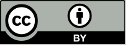 https://creativecommons.org/licenses/by/2.5/ar/    Reconocimiento – Compartir Igual (by-sa): Se permite el uso comercial de LA OBRA y de las posibles obras derivadas, la distribución de las cuales se debe hacer con una licencia igual a la que regula LA OBRA original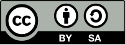 https://creativecommons.org/licenses/by-sa/2.5/ar/  Atribución – No Comercial (by-nc): Se permite la generación de obras derivadas siempre que no se haga con fines comerciales. Tampoco se puede utilizar LA OBRA original con fines comerciales. 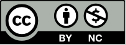 https://creativecommons.org/licenses/by-nc/2.5/ar/ Atribución – No Comercial – Compartir Igual (by-nc-sa): No se permite un uso comercial de LA OBRA original ni de las posibles obras derivadas, la distribución de las cuales se debe hacer con una licencia igual a la que regula LA OBRA original. 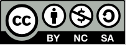 https://creativecommons.org/licenses/by-nc-sa/2.5/ar/  Atribución – Sin Obra Derivada (by-nd): Se permite el uso comercial de LA OBRA pero no la generación de obras derivadas. 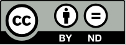 https://creativecommons.org/licenses/by-nd/2.5/ar/ Atribución – No Comercial – Sin Obra Derivada (by-nc-nd): No se permite un uso comercial de LA OBRA original ni la generación de obras derivadas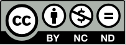 https://creativecommons.org/licenses/by-nc-nd/2.5/ar/